Los Angeles Community College District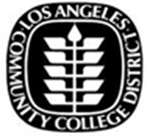 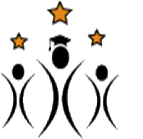 CalWORKs Directors MeetingFriday, November 20, 2015 ▪ 9:15 a.m.  –  12:00 p.m. Educational Service Center ▪ 7th Floor Conference Room**AGENDA**Welcome	(3 minutes)								Approval of the minutes from the October 30, 2015 Meeting (5 minutes)Continuing Business (25 minutes)Accreditation 2016 – Dr. Chito Cajayon							Budget Report								SBWIB Report								New Business (95 minutes)2015-2016 Proposed Budget Plans due to CCCCOCSSO & CIO CalWORKs RepresentativesStatus of GCCs Program Integration with LACCD CalWORKsSIS UpdateWinter 2016 Retreat UpdateTraining for Child Care Tracking/Invoicing2015-2016 LACCD CalWORKs NewsletterCalWORKs Student Success Stories for LA DPSSCalWORKs & Refugee Programs Training Academy – Hyatt Regency, Garden Grove (December 8-10, 2015)CalWORKs Directors/Coordinators Holiday Lunch (Immediately after December 2015 meeting)Revisiting Year’s GoalsReports/Updates (15 minutes)CCC CWA							State Advisory Committee				LAC-5							CWETEP							College Updates (20 minutes)Next Meeting (2 minutes)							Friday, December 11, 2015Adjournment					District MissionThe mission of the Los Angeles Community College District is to provide our students with an excellent education that prepares them to transfer to four-year institutions, successfully complete workforce development programs designed to meet local and statewide needs, and pursue opportunities for lifelong learning and civic engagement.